Sorbet limonkowy z bazylią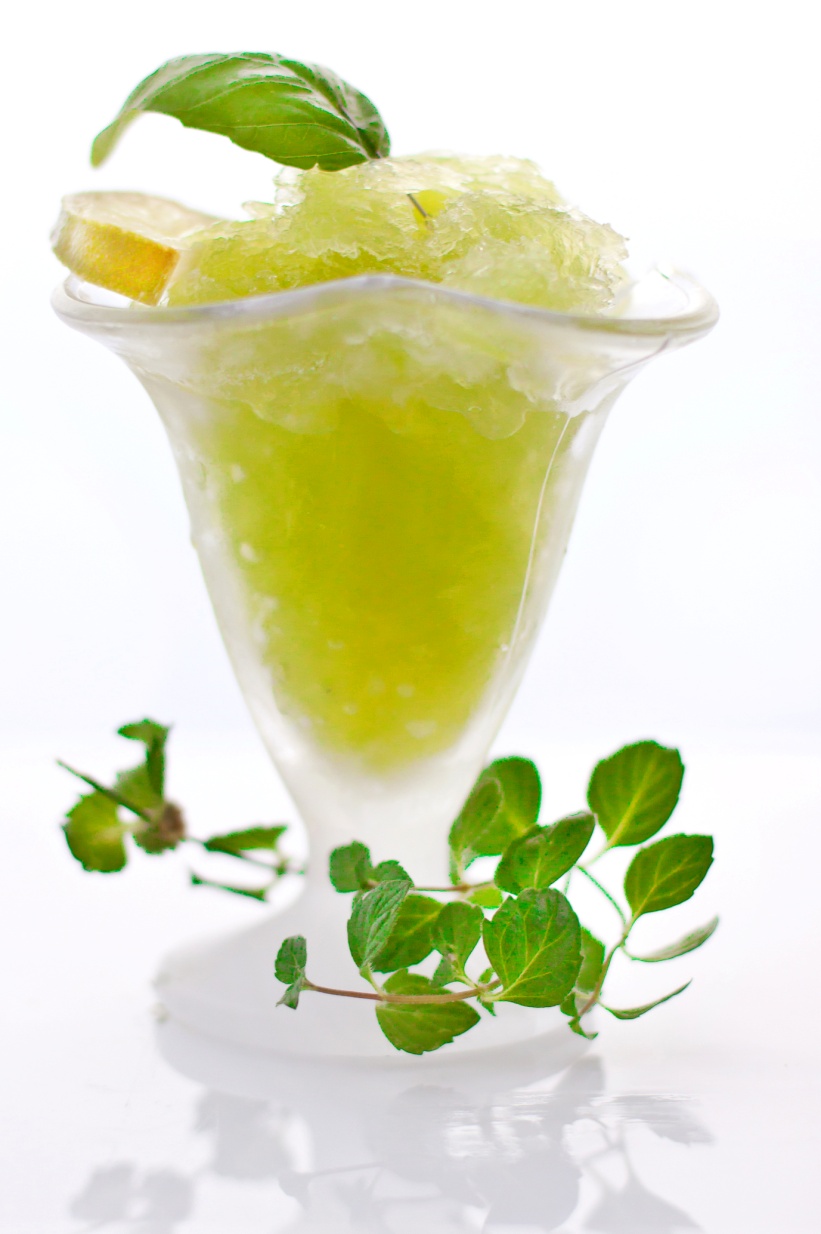 Składniki:Cukier brzozowy, 100gWoda, 100 mlSok z limonki, 100 mlLiście świeżej bazylii, 10 szt. Wykonanie:Wodę i cukier przekładamy do rondelka i na małym ogniu podgrzewany do uzyskania konsystencji syropu. Odstawiamy do wystudzenia. Do syropu dodajemy bazylię, sok z limonki i wszystko miksujemy blenderem. Przekładamy do plastikowego pojemnika i odstawiamy do zamrażarki na noc. Czy wiesz, że…w 100 g limonki znajduje się około 45 mg witaminy C, czyli więcej niż w cytrynie. 